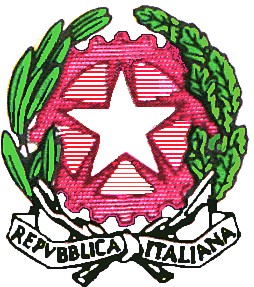 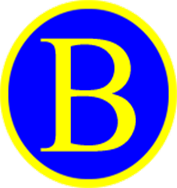 SCUOLA SECONDARIA DI PRIMO GRADO “GIOVANNI BOVIO” - FOGGIAA.S. 2020-2021PATTO EDUCATIVO DI CORRESPONSABILITA’ TRA SCUOLA E FAMIGLIACoordinamento a cura                 delDirigente Scolastico Prof. Pasquale PalmisanoTERMINI DEL PATTO DI CORRESPONSABILITÀLa firma del presente Patto impegna le parti a rispettarlo e non libera i soggetti che lo sottoscrivono da eventuali  responsabilità in caso di mancato rispetto delle normative relative al contenimento dell’epidemia Sars- Covid-19.APPENDICE COVID 19Per l’Istituzione scolastica:Dirigente ScolasticoProf. Pasquale Palmisano                     	Per i Genitori:Presidente del Consiglio d’Istituto Sig.ra Silvia VallettaPer l’Ente Locale:Ass. Pubblica IstruzioneAvv. Claudia Lioia                               _	IL PATTO DI CORRESPONSABILITA’IL PATTO DI CORRESPONSABILITA’IL PATTO DI CORRESPONSABILITA’COSTITUISCECOINVOLGEIMPEGNALa dichiarazione esplicita dell’operato della scuolaDocenti, genitori, alunni, personale non docente,Dirigente Scolastico, Enti localiDocenti, alunni, genitori, personale non docente,Dirigente Scolastico, Enti localiLa scuola si impegna aLa famiglia si impegna aL’alunno si impegna aGli enti locali si impegnano aOfferta formativaRendere un servizio alla persona	attraverso l’elaborazione e la realizzazione della propria offerta formativa;presentare	e pubblicizzare il PTOF e tutte le attività progettate;proporre un’Offerta Formativa che favorisca il “benessere” psico-fisico necessarioall’apprendimento e allo sviluppo della persona;consegnare una copia cartacea del P.E.C. ai genitori.Prendere	visione		del Patto	Educativo			di Corresponsabilità, condividerlo		e	farne motivo di riflessione con i propri figli;prendere visione del PTOF per la parte di competenza;conoscere il Regolamento di Istituto;conoscere il Regolamento di disciplina.Conoscere il PTOF per le parti di competenza;conoscere e rispettare il Regolamento d’Istituto e il Patto Educativo di Corresponsabilità tra scuola e famiglia.Favorire lo scambio delle buone prassi didattiche (PTOF – Piano dell’Offerta Formativa Territoriale);organizzare nella Città educativa incontri di formazione per i genitori e i docenti;generare una osmosi tra le istituzioni attraverso la creazione di una rete.RelazionalitàCondurre l’alunno/a ad una sempre più chiara conoscenza di sé, guidandolo alla conquista della propria identità;creare un clima scolastico positivo fondato sul dialogo e sul rispetto;impedire atti che offendano la morale, la civile convivenza ed il regolare svolgimento delle lezioni;maturare	l’abilità professionale di saper interagire con i genitori a livello individuale ein assemblea.Impartire ai figli le regole del vivere civile;ricercare	linee educative condivise con i docenti per un’efficace azione comune;ricercare e  costruire con i docenti una comunicazione chiara e corretta basata sull’ascolto reciproco.Rispettare i docenti, i compagni e tutto il personale della scuola sviluppando rapporti di integrazione e di solidarietà;rispettare le cose proprie e altrui, gli arredi, i materiali didattici e tutto il patrimonio comune della scuola;disdegnare atti che offendano la morale, la civile convivenza ed il regolare svolgimento delle lezioni;tenere, anche fuori della scuola, un comportamentoeducato e rispettoso verso tutti.Promuovere attività di informazione sulle regole della convivenza civile;considerare la disabilità come opportunità di crescita;favorire momenti di incontro a carattere culturale.Interventi educativiSviluppare/consolidare il senso di appartenenza alla comunità scolastica e locale;rafforzare il senso di collaborazione, cooperazione	e responsabilità;favorire il rispetto delle norme di sicurezza da parte degli operatori e degli studenti;incoraggiarel’apprendimento delle norme di comportamento perché le regole di convivenza civile si trasformino	incomportamenti condivisi.Firmare sempre tutte le comunicazioni per presa visione;risolvere eventuali conflitti o situazioni problematiche attraverso il dialogo e il rispetto reciproco;avere riguardo delle regole per il buon funzionamento	della scuola;evitare di “giustificare” in modo troppo parziale il proprio figlio;mostrarsi fiduciosi nei confronti	dell’opera educativa dei docenti;controllare	chel’abbigliamento	sia adeguato al luogo;assicurarsi che il telefono cellulare non sia utilizzato in classe se non per lo svolgimento diattività	didattiche autorizzate dal docente.Utilizzare il diario per annotare regolarmente	le attività assegnate;far	firmarepuntualmente le comunicazioni scuola- famiglia;non utilizzare il telefono cellulare in classe durante le ore di lezione fatta eccezione per lo svolgimento di attività didattiche autorizzate	dal docente.Organizzare	iniziative pubbliche		diformazione/sostegno attraverso consulenza con attività	di	informazione relative alle problematiche dei minori.PartecipazioneConsiderare le proposte dei genitori e degli alunni;favorire la presenza e la partecipazione	degli studenti, delle famiglie, degli operatori scolastici e del territorio alle attività proposte;rendere le lezioni più attive,	interessanti, partecipate e coinvolgenti.Tenersi aggiornata sull’attività scolastica dei propri figli verificando il diario, il libretto e il registro elettronico;partecipare agli incontri scuola-famiglia, documentandosi		sul profitto	in	ciascuna disciplina;informarsi con costanza del percorso didattico- educativo seguito a scuola;rispettare i deliberati degli Organi Collegiali anche in materia di erogazioni liberali.Partecipare	con attenzione durante le attività scolastiche;intervenire costruttivamente;agire produttivamente.Favorire	lapartecipazione attiva dei ragazzi alla vita della Città attraverso lo strumento del CCR;promuovere momenti di formazione/informazione con la scuola rivolta a tutti gli attori coinvolti.Interventi didatticiIndividuare i bisogni formativi espliciti e non;rilevare le carenze e individuare gli obiettivi da conseguire;progettare interventi di sostegno e recupero;mettere in atto strategie innovative e laboratoriali;creare situazioni di apprendimento	in situazione e in modalità di ricerca-azione;guidare gli studenti a valorizzare il patrimonio culturale	e	ad organizzarne i contenuti anche in dispense;programmare	le verifiche al termine di ogni percorso didattico;spiegare i criteri di verifica e di valutazione;distribuire e calibrare i carichi di studio;verificare in modo sistematico lo studio e il miglioramento del metodo di lavoro;correggere sollecitamente le prove di verifica	per	attivare processi di autocorrezione e autovalutazione;accettare	le giustificazioniscritte per il mancato svolgimento dei compiti, qualora ciò si verifichi in modo occasionale.Prendere periodicamente	contatto con gli insegnanti;collaborare con gli insegnanti per l’attuazione di eventuali strategie di recupero	econsolidamento;aiutare il proprio figlio ad organizzare gli impegni di studio e le attività extrascolastiche in modo adeguato ed equilibrato;controllare che il proprio figlio abbia eseguito con cura i compiti assegnati dopo aver consultato il diario.6Riflettere sul senso del dovere scolastico e sul proprio metodo di studio e apportarvi i correttivi necessari;impegnarsi assiduamente nello studio per	raggiungere	gli obiettivi	formativi		e didattici previsti;consultare il diario per eseguire regolarmente i compiti assegnati;svolgere il proprio lavoro con ordine e precisione;presentare giustificazione scritta da parte dei genitori, nel caso non siano stati svolti per seri motivi.Sostenere e rilanciare le iniziative didattiche della Scuola Sec. di 1° Grado “G. Bovio”;favorire	lapartecipazione	alle iniziative cittadine.ValutazioneComunicare	alle famiglie la situazione dei propri figli: carenze, interventi/ azioni/ corsi, obiettivi da raggiungere ed esiti;comunicare per iscritto e attraverso il registro elettronico le votazioni delle prove orali e scritte;valutare in modoimparziale gli alunni attribuendo il giusto voto.Collaborare		e confrontarsi con gli insegnanti per potenziare nell’alunno	laconsapevolezza delle proprie risorse e delle proprie carenze.Avere consapevolezza delle proprie capacità, dei propri limiti, dei risultati conseguiti e dei progressi realizzati.Sostenere il processo culturale e didattico che è alla base del sistema formativo.PuntualitàGarantire la puntualità delle lezioni;essere tempestivi nelle comunicazioni	alle famiglie.Rispettare l’orario di ingresso;limitare al minimo indispensabile le assenze, le uscite o le entrate fuori orario;giustificare sempre eventuali assenze o ritardi per garantire la regolaritàdella frequenza scolastica.Rispettare	l’ora	d’inizio delle lezioni;far	firmare	sempre	gli avvisi scritti;giustificare per iscritto le assenze, in tempi rapidi.Organizzare il trasporto pubblico in rapporto agli orari delle scuole e alle attività dei giovani.NormativaInformare	sulla normativa vigente in materia di fumo e uso del telefono cellulare;presentare i divieti esplicitati nel Regolamento d’Istituto;tutelare la privacy.Educare al rispetto dei divieti disciplinati dalla legge;sollecitare il proprio figlio al rispetto del Regolamento Scolastico e della normativa vigente;condividere le decisioni prese dalla scuola.Rispettare quanto previsto dalle norme e dal Regolamento Scolastico;riflettere	suicomportamenti	da adottare nei luoghi pubblici;osservare nei confronti di tutti la stessa attenzione e riservatezza che si richiede per se stessi;accettare le sanzioni come momento di riflessione sui  propri errori.Rendere note le varie norme che regolano la convivenza civile;costruire una rete d’informazione tra le diverse realtà territoriali che partecipano al discorso educativo.Atti vandaliciIndagare	sui responsabili del danno;valutare	l’entità	del danno;esigere	la	riparazione del danno;individuare le sanzioni disciplinari in sede di Consiglio di Classe e di Istituto;avvertire le Forzedell’Ordine, se il danno è grave.Risarcire al soggetto o ai soggetti danneggiato/i il danno provocato;indurre il proprio figlio a riflettere	sulcomportamento	da adottare in una comunità;mettere in pratica provvedimenti correttivi atti a migliorare il comportamento	del proprio figlio.Rispettare le decisioni prese dalla scuola;mantenere		un comportamento corretto osservando quanto detto nel	Regolamento d’Istituto.Prevenire e contrastare il disagio sociale attraverso	lacollaborazione		con assistenti sociali ed equipe socio-psico- pedagogica;rimettere in primo gli arredi o le strutture danneggiate.La scuola si impegna aLa famiglia si impegna aL’alunno/a si impegna aEmergenza Covid-19  adottare tutte le misure di prevenzione e di protezione volte al contenimento del rischio di contagio, nonché le misure di gestione di eventuali casi COVID-19 o sospetti in modo da limitare, per quanto possibile, la diffusione dell’infezione. È doveroso sottolineare che anche a fronte delle precauzioni e le procedure di sicurezza messe in atto, mantenute con capillare e costante controllo durante la frequenza del servizio, il rischio di possibilità di contagio non può essere azzerato, per la peculiarità delle attività svolte e della tipologia di utenza. Fornire puntuale informazione rispetto ad ogni dispositivo organizzativo e igienico sanitario adottato per contenere la diffusione del contagio da Covid-19 e a comunicare durante il periodo di frequenza, eventuali modifiche o integrazioni delle disposizioni.  Avvalersi di personale adeguatamente formato sulle procedure igienico sanitarie di contrasto alla diffusione del contagio. Il personale stesso si impegna ad osservare scrupolosamente ogni prescrizione igienico sanitaria e a recarsi al lavoro solo in assenza di ogni sintomatologia riferibile al Covid-19. Realizzare le procedure di triage all’ingresso e ad adottare tutte le prescrizioni igienico sanitarie, tra cui le disposizioni circa il distanziamento. Attenersi rigorosamente e scrupolosamente, nel caso di acclarata infezione da Covid-19 da parte di un/una ragazzo/a o adulto frequentante l’istituto, a ogni disposizione dell’autorità sanitaria locale.Garantire la massima trasparenza nelle comunicazioni nel rispetto della privacy.Dare la massima diffusione e trasparenza ad ogni tipo di comunicazione/informazione mediante pubblicazione sul sito web della scuola e sulla bacheca del registro elettronico.Ripristinare l’attività didattica digitale integrata, come prescritto dal D.M. 39 del 26/06/2020- Piano Scuola 2020/2021 al paragrafo “Piano scolastico per la didattica digitale integrata” nel caso di recrudescenza dell’epidemia da Covid-19. conoscere le misure di contenimento del contagio vigenti alla data odierna e pubblicate dall’istituto e a informarsi costantemente sulle iniziative intraprese dalla scuola in materia.Dichiarare che il figlio/a, convivente all’interno del nucleo familiare, non è sottoposto alla misura della quarantena ovvero che non è risultato positivo al COVID-19 e a informare immediatamente il referente Covid della scuola di eventuali variazioni delle dichiarazioni.Non mandare assolutamente a scuola il proprio figlio o la propria figlia che abbia febbre (anche minima), tosse e/o raffreddore o che negli ultimi 14 giorni sia entrato o entrata in contatto con malati di COVID o con persone poste in isolamento precauzionale.Rilevare la temperatura corporea dello studente e a mandarlo a scuola se la stessa risulti non superiore a 37,5°Dichiarare di essere consapevole ed accettare che il proprio figlio/a possa essere sottoposto a misurazione della febbre, con termometro senza contatto, prima dell’accesso in classe e che, in caso di febbre pari o superiore ai 37,5° lo stesso non potrà esservi ammesso e rimarrà in isolamento nell’istituto sotto la propria responsabilità, fino all’arrivo del genitore.Dichiarare di essere consapevole ed accettare che, in caso di insorgenza di febbre pari o superiore a 37,5° o di altra sintomatologia (tra quelle sopra riportate), il personale scolastico provveda all’isolamento immediato del minore e informi immediatamente i familiari.Prelevare il minore nel più breve tempo possibile, qualora il proprio figlio/a si senta male a scuola rivelando i sintomi sopraddetti e per cui sarà immediatamente isolato, secondo le indicazioni del protocollo di sicurezza emanate dal Ministero e dal Comitato Tecnico Scientifico. In caso di comparsa a scuola o a casa di sintomi riferibili al Covid-19, ad azionare immediatamente le misure di sicurezza sanitaria, contattando il medico di medicina generale o il pediatra competente.Far rientrare lo studente a scuola solo dopo aver avuto la certezza che lo stesso non sia stato contagiato da Covid-19 e previa sottoscrizione, in caso di mancata presentazione della certificazione medica, nei casi in cui la stessa non è obbligatoria, di autodichiarazione così come predisposta da questo istituto scolastico.Garantire la costante reperibilità di un familiare o di un delegato, durante l’orario scolastico.Recarsi immediatamente a scuola per riprendere il proprio figlio/a in caso di manifestazione improvvisa di sintomatologia riferibile a COVID-19.Dotare il proprio figlio/a di mascherina monouso oppure di altro tipo, da usare nei momenti di ingresso, uscita, situazioni ravvicinate con il docente e spostamenti all’interno della scuola.Accedere agli Uffici della Segreteria solo previo appuntamento.Non recarsi a scuola per futili motivi. In caso di dimenticanza di materiale scolastico o altri effetti personali i ragazzi potranno farne a meno.Provvedere ad una costante azione educativa sui minori affinché evitino assembramenti, rispettino le distanze di sicurezza, lavino le mani e/o facciano uso del gel, starnutiscano in fazzoletti di carta usa e getta (di cui devono essere dotati dalla famiglia), evitino di toccare con le mani bocca, naso e occhi. Rispettare rigorosamente gli accessi all’istituto e gli orari indicati per l’entrata e l’uscita. Effettuare i colloqui con i docenti a distanza, in videoconferenza, previo appuntamento via e-mail. Rispettare l’autorizzazione di accesso ai locali della scuola ad un solo genitore (o un suo delegato) munito di mascherina.Far partecipare lo studente alle attività di didattica digitale integrata o a distanza in ogni caso in cui sarà disposto da questo istituto scolastico l’utilizzo di tale strumento digitale al fine di limitare la diffusione del contagio anche in termini organizzativi e sempre nei limiti di quanto consentito dalle norme e indicazioni ministeriali e nel pieno rispetto della privacy.prendere coscienza delle regole per prevenire e contrastare la diffusione del SARS CoV2 indicate dalla normativa vigente, dagli insegnanti, dal personale collaboratore scolastico e ad applicarle costantemente.Conoscere puntualmente e promuovere tra le compagne e i compagni di scuola il rispetto di tutte le norme previste dalla documentazione di Istituto relativa alle misure di prevenzione e contrasto alla diffusione del virus.Avvisare tempestivamente i docenti in caso di insorgenza, durante l’orario scolastico, di sintomi riferibili al COVID-19, per permettere l’attuazione del protocollo di sicurezza e scongiurare il pericolo di contagio di massa. Collaborare attivamente e responsabilmente con gli insegnanti, gli altri operatori scolastici, le compagne e i compagni di scuola, nell’ambito delle attività didattiche in presenza e a distanza, ovvero con l’ausilio di piattaforme digitali, intraprese per l’emergenza sanitaria, nel rispetto del diritto all’apprendimento di tutti e dei regolamenti dell’Istituto.